La classification des roches Expérience no 2.9SciencesPrésenté a Daniel BlaisParFelix BernatchezEtSamuel VachonMSIESV2017-10-17But : Identifier parmi quelques roches des roches sédimentaires.Observation : il a une loupe et un Ipod.Interrogation : Quelles roches sont sédimentaires?Hypothèse : Je suppose que les roches 73 et 71  sont sédimentaires.Matériel :Ipod71 : sédimentaire 98 : non sédimentaire84 : non sédimentaire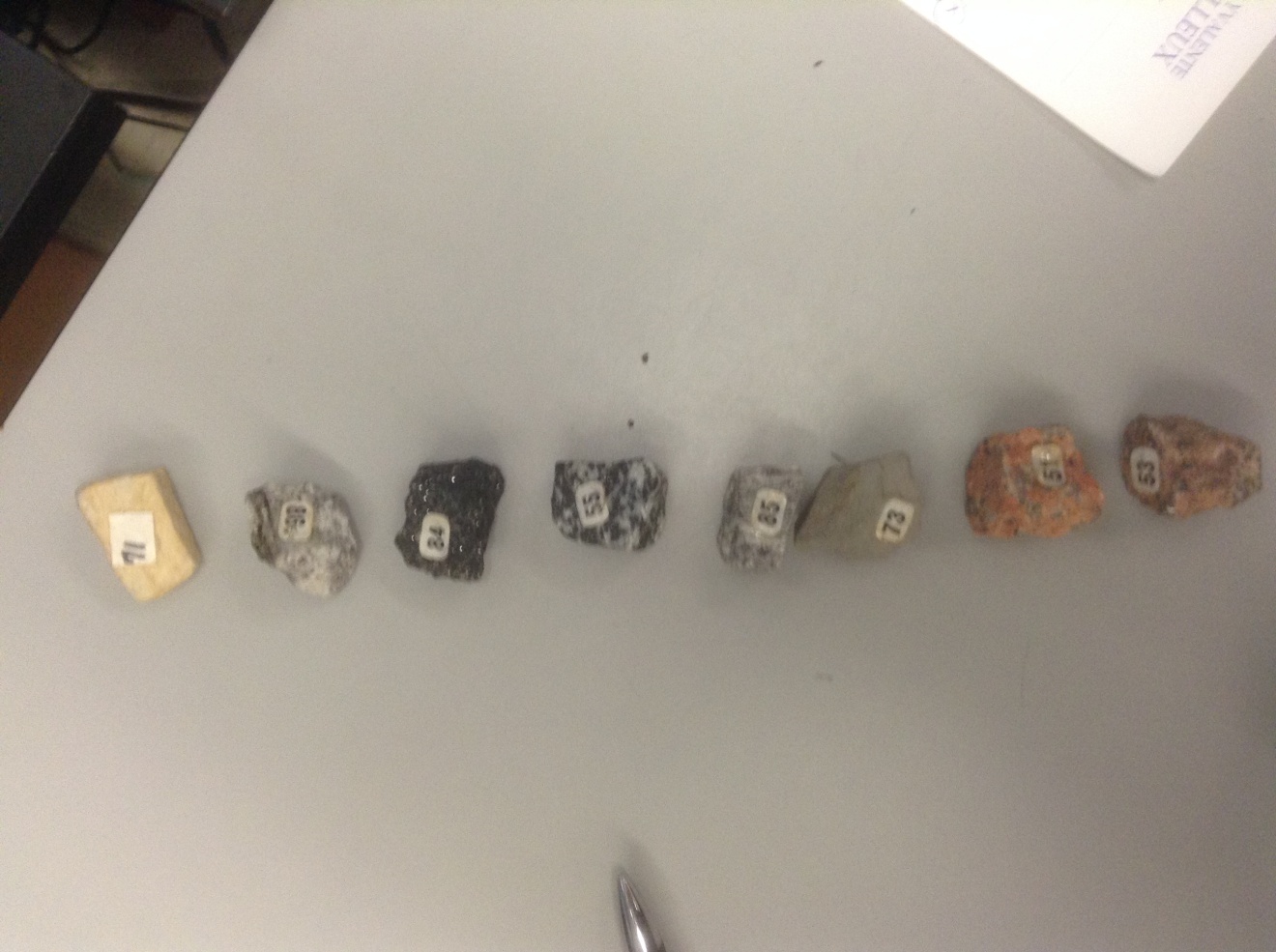 55 : non sédimentaire85 : non sédimentaire73 : sédimentaire51 : non sédimentaire53 : non sédimentaireManipulation : On regarde les roches de tout les sens pour regarder si ils ont des lignes (sédimentaires)Résultats :Analyse : Selon mes resultats les inconnues 71 et 73 sont sédimentaires Conclusion : mon hypothèse est vrai les inconnues 73 et 71 sont sédimentaires.rochesédimentaireNon sédimentaire7198845585735153